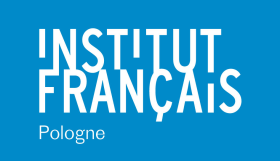 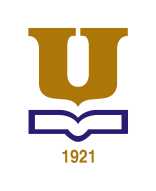 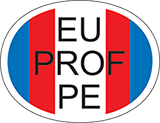 Regulamin konkursu 
na projekt grafiki na koszulkę promującą język francuski 
pt. „La France sur mon T-shirt”§ 1 — Postanowienia ogólne1. Organizatorami konkursu na projekt grafiki na koszulkę promującą język francuski pt. „La France sur mon T-shirt” (zwanego dalej Konkursem) są III LO im. Unii Lubelskiej i SP 29 im. Adama Mickiewicza w Lublinie we współpracy ze Stowarzyszeniem Nauczycieli Języka Francuskiego w Polsce PROF-EUROPE oddział Lublin i Instytutem Francuskim w Warszawie.2. Przedmiotem Konkursu jest opracowanie kompozycji plastycznej, składającej się z elementu graficznego i tekstu (sloganu) w języku francuskim, na koszulkę promującą język francuski (zwanej dalej Pracą konkursową). Praca konkursowa może być realizowana w oparciu o dowolną technikę rysunkową, malarską, graficzną, fotograficzną oraz oprogramowanie komputerowe.3. Cele Konkursu:popularyzacja i promocja języka francuskiego,rozwijanie talentów plastycznych uczniów w połączeniu z dotychczas zdobytymi umiejętnościami językowymi,wykazanie się kreatywnością i twórczym podejściem do tematu,pogłębianie zainteresowań uczniów kulturą Francji.4. Praca konkursowa będzie wykorzystywana do celów promocji j. francuskiego§ 2 — Uczestnicy KonkursuUczestnikami Konkursu mogą być uczniowie szkół podstawowych i szkół ponadpodstawowych (liceum, technikum, szkoła zawodowa).§ 3 — Termin nadsyłania pracPrace konkursowe można nadsyłać do 26 Listopada 2021 roku (decyduje data stempla pocztowego). 
Prace nadesłane po tym terminie nie będą oceniane i zostaną odesłane na koszt nadawcy.§ 4 — Zasady Konkursu1. Konkurs odbywa się w dwóch kategoriach wiekowych; szkoły podstawowe i szkoły ponadpodstawowe. Konkurs odbywa się w dwóch etapach. Eliminacje szkolne i krajowe. Eliminacje szkolne  powinny zostać przeprowadzone do  20 listopada 2021  roku i wyłonić 5 najlepszych prac.2. Pracę konkursową należy przesłać na MĘSKIEJ koszulce typu T-shirt rozmiar M, a w przypadku wykorzystania zdjęć lub techniki komputerowej dodatkowo fotografię/projekt w formacie jpg (Każde przesłane zdjęcie powinno być jakościowo dobre, o bardzo dobrej rozdzielczości i posiadać ponad 1 MB rozmiaru). Zdjęcia należy przesłać na adres email : annabialek7@wp.pl i powinny być opisane kodem uczestnika.3. Praca konkursowa musi zawierać spójną wizualnie kompozycję elementu graficznego oraz sloganu w języku francuskim (pace premiowane) lub polskim.4. Pracę konkursową należy oznaczyć wyłącznie kodem w postaci dowolnie wybranej sześciocyfrowej liczby, który należy umieścić na jej odwrocie, w prawym górnym rogu. 5. Do Pracy konkursowej należy dołączyć kartę zgłoszenia umieszczoną w zamkniętej kopercie oznaczonej tym samym kodem, którym została oznaczona Praca konkursowa. Do Pracy konkursowej wykonanej zespołowo dołącza się kartę zgłoszenia autora pracy. Praca konkursowa nie może być podpisana ani oznaczona dodatkowo w żaden inny sposób, niż podany w niniejszym punkcie. Wzór karty zgłoszenia jest załącznikiem nr 1 do niniejszego regulaminu.6. Każdy uczestnik może zgłosić do Konkursu jedną Pracę konkursową.7. Pracę konkursową oraz zamkniętą kopertę, zawierającą kartę zgłoszenia, należy przesłać do 26 listopada 2021 roku listem poleconym na adres:KONKURS LA FRANCE SUR MON T-SHIRTIII LO w Lublinie Plac Wolności 420-005 Lublin8. Po rozstrzygnięciu Konkursu jury dokonuje identyfikacji autora najlepszej Pracy konkursowej na podstawie karty zgłoszenia. Autor najlepszej Pracy konkursowej jest zwycięzcą Konkursu.§ 6 — Rozstrzygnięcie Konkursu1. Prace nadesłane na konkurs będą oceniane przez jury powołane przez Organizatorów.2. Zwycięzca Konkursu zostanie wyłoniony przez jury do dnia 20 grudnia 2021 roku.3. Wyniki Konkursu zostaną opublikowane na stronie SP 29 w Lublinie i III LO w Lublinie nie później niż do dnia 20 grudnia 2021 roku. Zwycięzca Konkursu zostanie o tym powiadomiony listownie lub za pomocą poczty elektronicznej.4. Postanowienia jury są ostateczne i nie podlegają procedurze odwoławczej.§ 7 — Kryteria ocenyPrace konkursowe będą oceniane zgodnie z następującymi kryteriami:wartości projektowe: oryginalność w konstrukcji przekazu, kreatywność i adekwatność użycia technik plastycznych, twórcze podejście do typografii z zachowaniem czytelności;wartości marketingowe: jednoznaczność przekazu, łatwość rozpoznania i zapamiętywania;wartości użytkowe: zachowanie czytelności przy powielaniu metodą serigrafii.§ 8 — Nagrody1. Zwycięzca Konkursu otrzyma Nagrodę rzeczową.2. Nagroda zostanie przekazana zwycięzcy Konkursu w czasie i miejscu wyznaczonym przez Organizatorów, nie później niż w terminie 30 dni od daty ogłoszenia wyników Konkursu.§ 9 — Postanowienia Końcowe1. Organizatorzy mogą wykluczyć uczestnika z udziału w Konkursie w przypadku naruszenia przez Uczestnika postanowień niniejszego regulaminu.2. Organizatorzy nie ponoszą odpowiedzialności za niekompletne, uszkodzone lub opóźnione zgłoszenia do Konkursu.3. Biorąc udział w Konkursie Uczestnik potwierdza, że wyraża zgodę na udział w Konkursie na zasadach określonych w niniejszym regulaminie.W sprawach nieuregulowanych niniejszym regulaminem stosuje się odpowiednie zapisy Kodeksu Cywilnego.Załącznik nr 1do regulaminu konkursu „La France sur mon t-shirt”KARTA ZGŁOSZENIA 
PRACY KONKURSOWEJpieczęć szkołyGODŁO (6 cyfr): 	Imię i nazwisko autora pracy: 	Adres do korespondencji: 	Adres e-mail: 	Pełna nazwa i adres szkoły: 	Klasa: 	Imię i nazwisko nauczyciela prowadzącego: 	OświadczenieOświadczam, że jestem autorem zgłaszanej pracy konkursowej oraz że nie narusza ona praw osób trzecich ani obowiązujących przepisów prawa.Wyrażam zgodę na podawanie do wiadomości publicznej mojego imienia i nazwiska, w związku z udziałem w konkursie „La France sur mon T-shirt” zorganizowanym przez SP 29 w im. A. Mickiewicza w Lublinie, III LO im. Unii Lubelskiej w Lublinie we współpracy ze Stowarzyszeniem Nauczycieli Języka Francuskiego w Polsce PROF-EUROPE oddział Lublin, we wszelkich ogłoszeniach, zapowiedziach i informacjach o przedmiotowym konkursie i jego wynikach. Wyrażam również zgodę na przetwarzanie przez organizatora konkursu danych osobowych umieszczonych na karcie zgłoszenia w zakresie prowadzenia i rejestracji konkursu. Przyjmuję do wiadomości, że własnościowe prawa autorskie do zwycięskich prac przechodzą w całości na Organizatora konkursu.podpis autora lub opiekuna prawnegoPracę Konkursową należy dostarczyć osobiście lub wysłać listem poleconym z dołączoną Kartą zgłoszenia umieszczoną w zaklejonej kopercie opatrzonej GODŁEM na adres: KONKURS LA FRANCE SUR MON T-SHIRT, III LO w Lublinie, Plac Wolności 4, 20-005 Lublin